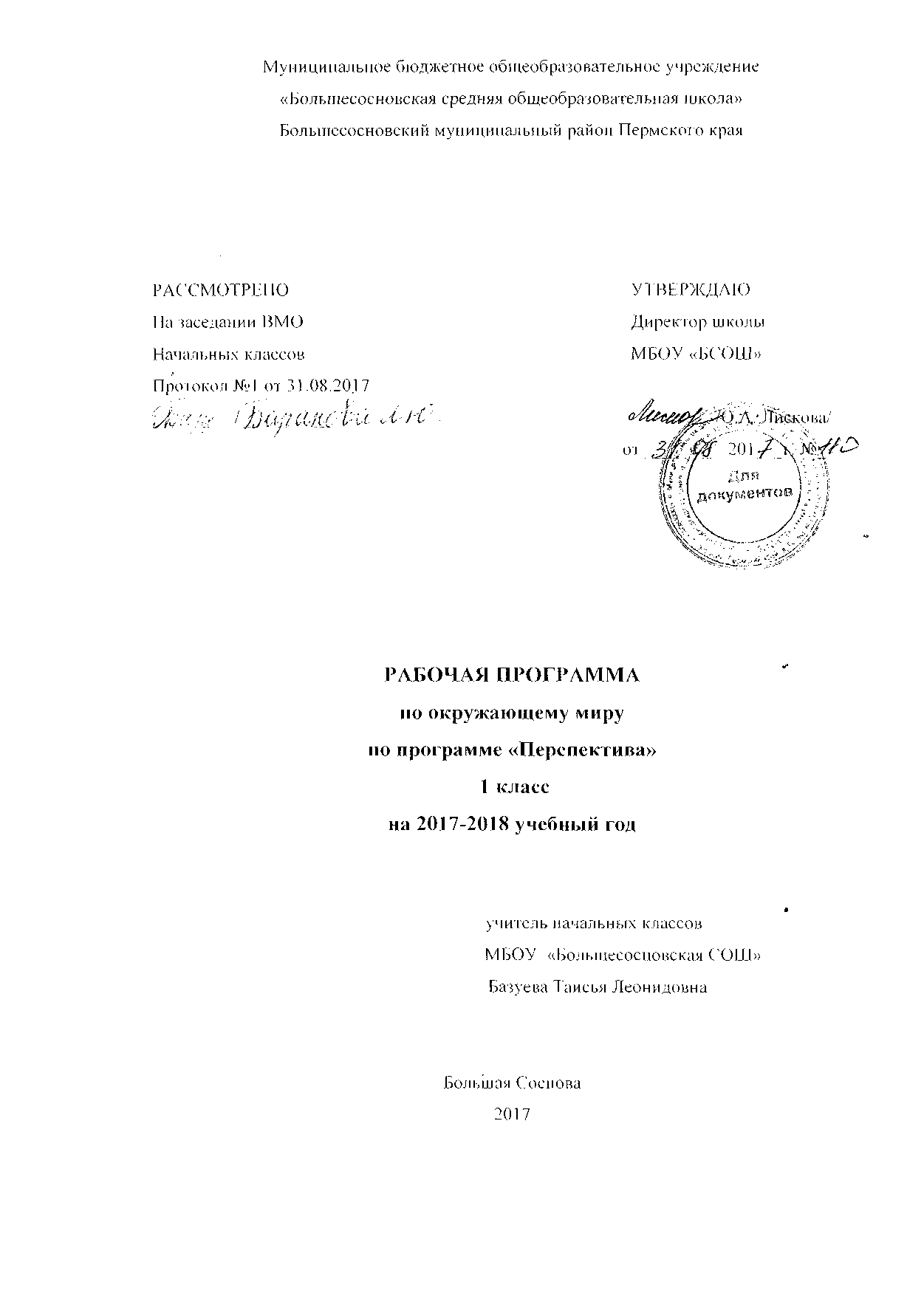 ПОЯСНИТЕЛЬНАЯ ЗАПИСКАПрограмма разработана на основе федерального государственного образовательного стандарта начального общего образования, Концепции духовно-нравственного развития и воспитания личности гражданина России, авторской программы А.А.Плешакова и М.Ю.Новицкой,  планируемых результатов начального общего образования. В настоящее время основные задачи российского образования в целом и начального общего образования в частности можно определить следующим образом: формирование общей культуры, духовно-нравственное, социальное, личностное и интеллектуальное развитие обучающихся, создание основ для самостоятельной реализации учебной деятельности, которая может обеспечить социальную успешность, развитие творческих способностей, саморазвитие и самосовершенствование, сохранение и укрепление здоровья обучающихся. С этим общим целеполаганием тесно связаны и цели изучения предмета «Окружающий мир» в начальной школе: формирование целостной картины мира и осознание места в нём человека на основе единства рационально-научного познания и эмоционально-ценностного осмысления ребёнком личного опыта общения с людьми и природой; духовно-нравственное развитие и воспитание личности гражданина России в условиях культурного и конфессионального многообразия российского общества. Специфика предмета «Окружающий мир» заключается в том, что он, имея ярко выраженный интегративный характер, соединяет в равной мере знания о природе, обществе и истории и знакомит обучающегося с материалом естественных и социально-гуманитарных наук, необходимым для целостного и системного видения мира в его важнейших взаимосвязях. Основной задачей реализации содержания предмета является формирование у ребёнка: уважительного отношения к семье, к городу или деревне, а также к региону, в котором проживают дети, к России, её природе и культуре, истории;понимания ценности, целостности и многообразия окружающего мира, понимание своего места в нём;модели безопасного поведения в условиях повседневной жизни и в различных опасных и чрезвычайных ситуациях;психологической культуры и компетенции для обеспечения эффективного и безопасного взаимодействия в социуме. Предмет «Окружающий мир» вводит ценностную шкалу, необходимую для формирования у подрастающего поколения позитивных целевых установок, углублённого личностного восприятия и эмоционального, доброжелательного отношения к миру природы и культуры в их единстве. Тем самым закладываются основы воспитания нравственно и духовно зрелых, активных граждан, способных оценивать своё место в окружающем мире и участвовать в созидательной деятельности на благо родной страны и мира вокруг. Предмет «Окружающий мир» занимает важное место в системе начального общего образования, так как в процессе его изучения школьники овладевают основами практико-ориентированных знаний о человеке, природе и обществе, учатся осмысливать причинно - следственные связи в окружающем мире, в том числе на многообразном материале природы и культуры родного края. Предмет обладает широкими возможностями для формирования у младших школьников фундамента экологической и культурологической грамотности и соответствующих компетентностей — умений проводить наблюдения за природными явлениями, ставить опыты, соблюдать правила поведения в мире природы и людей, правила здорового образа жизни. Это позволит учащимся освоить основы природо- и культуросообразного поведения. Поэтому предмет «Окружающий мир» играет наряду с другими предметами начальной школы значительную роль в духовно-нравственном развитии и воспитании личности, формирует вектор культурно-ценностных ориентаций младшего школьника в соответствии с отечественными традициями духовности и нравственности. Существенная особенность предмета состоит в том, что в нём заложена содержательная основа для широкой реализации межпредметных связей всех дисциплин начальной школы. Предмет «Окружающий мир» использует и тем самым закрепляет умения, полученные на уроках чтения, русского языка и математики, музыки и изобразительного искусства, технологии и физической культуры, формируя у детей способность рационально-научного и эмоционально-ценностного постижения мира вокруг. Знакомство с основами естественных и социально-гуманитарных наук в их единстве и взаимосвязи помогает ученику осмыслить личный опыт, делая явления окружающего мира понятными и предсказуемыми, гармонично соотносить свои личные интересы с интересами природы и общества, тем самым обеспечивая в дальнейшем как личное, так и социальное благополучие. «Окружающий мир» представляет детям широкую панораму природных и общественных явлений как компонентов единого мира. В основной школе этот материал будет изучаться дифференцированно: на уроках физики, химии, биологии, географии, обществознания, истории, литературы и других дисциплин. Благодаря интеграции естественно-научных и социально-гуманитарных знаний в рамках данного предмета успешно в полном соответствии с возрастными особенностями младших школьников решаются задачи экологического образования и воспитания, формирования у детей системы позитивных национальных ценностей, идеалов взаимного уважения, патриотизма, опирающегося на этнокультурное многообразие и общекультурное единство российского общества как важнейшее национальное достояние России. Таким образом, предмет «Окружающий мир» создаёт прочный фундамент для изучения значительной части предметов основной школы и для дальнейшего развития личности. Общая характеристика курсаПрограмма «Окружающий мир» создана с опорой на культурологические принципы, понятия, категории, которые гармонично объединяют естественно-научные знания и опыт гуманитарных наук. Ведущей с точки зрения организации содержания является идея единства мира природы и мира культуры. С этой принципиальной позиции окружающий мир рассматривается как природно-культурное целое, а человек — как часть природы, как создатель культуры и как её продукт, т. е. тоже природно-культурное целое. Программу определяют важнейшие компоненты культуры — норма, ценность, идеал, что позволяет представить такое явление, как мир, системно с точки зрения культурно-нормативного, культурно-значимого, культурно-должного в жизни человека. Таким образом дети получают возможность создать целостную картину мира, выявляя в ходе первоначального знакомства с природными явлениями и фактами культуры универсальные ценностно-смысловые ориентиры, необходимые человеку. Ведь именно ценностно-консолидирующее пространство культуры обеспечивает согласие между людьми в обществе и помогает им определить своё место в мире природы как в жизненно важной сфере человеческого бытия. В программе определяются понятия, необходимые для восприятия и изучения младшими школьниками окружающего мира: природа и культура, целое и часть, общее и различное, внешнее и внутреннее, живое и неживое, пространство и время как важнейшие параметры бытия;природосообразный ритм человеческой жизни как основа физического и психического здоровья человека; мир как иерархия, порядок, лад, как взаимосвязь всего со всем. Благодаря культурологической установке программа выполняет интегрирующую роль в системе обучения и воспитания младших школьников. Практически все темы программы могут получить специальную интерпретацию на уроках изобразительного искусства и музыки, литературного чтения и русского языка, а также на уроках физической культуры. Естественно сочетаются с данной программой факультативы А.А. Плешакова «Экология для младших школьников» и «Планета загадок», факультативные курсы М.Ю. Новицкой «Введение в народоведение» и Е.П. Левитана «Твоя Вселенная». Многие темы предполагают специальное развитие в сочетании с работой по курсу «Основы безопасности жизнедеятельности» на основе отдельной тетради ОБЖ. В соответствии с программным материалом по «Окружающему миру» может быть выстроена внеклассная и внешкольная работа, работа с семьёй, в группах продлённого дня, система работы школы полного дня для младших школьников. Поэтому в конце каждого раздела в содержании каждого класса предлагается «Блок внеклассной, внешкольной работы» с примерной тематикой; любой учитель может преобразовать её согласно региональным, местным условиям, в которых находится конкретнаяшкола. Используемый в программе подход к структурированию учебного материала позволяет год от года выявлять отдельные стороны (аспекты) в тех обобщённых формулировках, которые представлены в разделе «Содержание курса». Так постепенно, шаг за шагом, с позиции культурологического подхода и с учётом увеличения возрастных возможностей учащихся, углубляется рассмотрение ценностно-смыслового потенциала, заложенного в содержании курса «Окружающий мир». Сферы природной и социальной жизни предстают в их единстве и тесной взаимной связи: природа как одна из важнейших основ здоровой и гармоничной жизни человека и общества; культура как процесс и результат человеческой жизнедеятельности во всём многообразии её форм; наука как часть культуры, отражающая человеческое стремление к истине, к познанию закономерностей окружающего мира природы и социума; искусство (живопись, архитектура, литература, музыка и др.) как часть культуры, отражение духовного мира человека, один из способов познания человеком самого себя, природы и общества; человечество как многообразие народов, культур, религий; семья как основа духовнонравственного развития и воспитания личности, залог преемственности культурноценностных традиций народов России от поколения к поколению и жизнеспособности российского общества; труд и творчество как отличительные черты духовно и нравственно развитой личности; здоровый образ жизни в единстве следующих составляющих: здоровье физическое, психическое, духовно- и социально-нравственное; нравственный выбор и ответственность человека в отношении к природе, историко-культурному наследию, к самому себе и окружающим людям. Место предмета  в учебном планеНа изучение окружающего мира в 1  классе начальной школы отводится 2 ч в неделю. Программа рассчитана 66 ч (33 учебные неделиРезультаты изучения курсаРезультатами освоения программы «Окружающий мир» являются личностные, метапредметные и предметные результаты. Планируемые личностные результаты.У ученика будут сформированы (базовый уровень):внутренняя позиция школьника на уровне положительного отношения к школе, ориентации на содержательные моменты школьной действительности и принятия образца «хорошего ученика»;широкая мотивационная основа учебной деятельности, включающая социальные, учебно-познавательные и внешние мотивы;учебно-познавательный интерес к новому учебному материалу и способам решения новой задачи;ориентация на понимание причин успеха в учебной деятельности, в том числе на самоанализ и самоконтроль результата, на анализ соответствия результатов требованиям конкретной задачи, на понимание предложений и оценок учителей, товарищей, родителей и других людей;способность к самооценке на основе критериев успешности учебной деятельности;основы гражданской идентичности личности в форме осознания «Я» как гражданина России, чувства сопричастности и гордости за свою Родину, народ и историю, осознание ответственности человека за общее благополучие, осознание своей этнической принадлежности;ориентация в нравственном содержании и смысле как собственных поступков, так и поступков окружающих людей;знание основных моральных норм и ориентация на их выполнение, дифференциация моральных и конвенциональных норм;развитие этических чувств – стыда, вины, совести как регуляторов морального поведения;эмпатия как понимание чувств других людей и сопереживание им;установка на здоровый образ жизни;основы экологической культуры: принятие ценности природного мира, готовность следовать в своей деятельности нормам природоохранного, нерасточительного, здоровьесберегающего поведения;чувство прекрасного и эстетические чувства на основе знакомства с мировой и отечественной художественной культурой.Ученик  получит возможность для формирования (повышенный уровень):внутренней позиции обучающегося на уровне положительного отношения к образовательному учреждению, понимания необходимости учения;выраженной устойчивой учебно-познавательной мотивации учения;устойчивого учебно-познавательного интереса к новым общим способам решения задач;адекватного понимания причин успешности/неуспешности учебной деятельности;положительной адекватной дифференцированной самооценки на основе критерия успешности реализации социальной роли «хорошего ученика»;компетентности в реализации основ гражданской идентичности в поступках и деятельности;морального сознания на конвенциональном уровне, способности к решению моральных дилемм на основе учёта позиций партнёров в общении, ориентации на их мотивы и чувства, устойчивое следование в поведении моральным нормам и этическим требованиям;установки на здоровый образ жизни и реализации её в реальном поведении и поступках;осознанных устойчивых эстетических предпочтений и ориентации на искусство как значимую сферу человеческой жизни;эмпатии как осознанного понимания чувств других людей и сопереживания им, выражающихся в поступках, направленных на помощь и обеспечение благополучия.Планируемые метапредметные результаты.Регулятивные универсальные учебные действия.Ученик научится (базовый уровень):1 класс:проговаривать последовательность действий на уроке (3 четверть);учиться высказывать свое предположение на основе работы с иллюстрацией учебника (3 четверть);работать по предложенному плану совместно с учителем (4 четверть);отличать верно выполненное задание от неверного с помощью учителя (4 четверть).Ученик получит возможность научиться (повышенный уровень):1 класс:определять и формировать цель деятельности на уроке  с помощью учителя и самостоятельно;преобразовать  цель деятельности на уроке в учебную задачу с помощью;совместно с учителем и другими учениками давать эмоциональную оценку деятельности класса на уроке;воспринимать оценку учителя и адекватно ее аргументировать.Познавательные универсальные учебные действия.Ученик научится (базовый уровень):1 класс:извлекать информацию из текста (4 четверть), рисунка (1 четверть), схематичного рисунка (3 четверть);сравнивать и группировать предметы по одному основанию (1 четверть);называть последовательность простых знакомых действий (2 четверть), находить пропущенное действие в последовательности(4 четверть);подробно пересказывать небольшие тексты (4 четверть);составлять ответы – высказывания (3 четверть).Ученик получит возможность научиться (повышенный уровень):1 класс:находить необходимую информацию для решения учебной задачи;находить необходимую информацию в предложенных учителем учебниках, словарях, энциклопедиях;сравнивать и группировать предметы по нескольким основаниям;отличать высказывания от других предложений, отличать истинные и ложные высказывания;составлять план небольшого текста – повествования;составлять небольшие письменные тексты (ответы на вопросы). Коммуникативные универсальные учебные действия.Ученик научится (базовый уровень):1 класс:оформлять свои мысли в устной и письменной речи (на уровне предложения) (2 четверть);слушать и понимать речь учителя (2 четверть);совместно договариваться о правилах общения и поведения в школе и следовать им (3 четверть);учиться выполнять различные роли в паре (лидера, исполнителя, критика) (4 четверть);постановка вопросов – инициативное сотрудничество в поиске и сборе информации с помощью учителя (4 четверть).Ученик получит возможность научиться (повышенный уровень):1 класс:оформлять свои мысли в устной и письменной речи (на уровне небольшого текста;слушать и понимать речь других; пользоваться приемами слушания: фиксировать тему, ключевые слова;совместно договариваться о правилах общения и поведения, оценки и самооценки и следовать им;учиться выполнять различные роли в паре, группе (лидера, исполнителя, критика;самостоятельная постановка вопросов – инициативное сотрудничество в поиске и сборе информации.Предметные результаты1. Понимание особой роли России в мировой истории, воспитание чувства гордости за национальные свершения, открытия, победы. 2. Уважительное отношение к России, родному краю, своей семье, истории, культуре, природе нашей страны, её современной жизни. 3. Осознание целостности окружающего мира, освоение основ экологической грамотности, элементарных правил нравственного поведения в мире природы и людей, норм здоровьесберегающего поведения в природной и социальной среде. 4. Освоение доступных способов изучения природы и общества (наблюдение, запись, измерение, опыт, сравнение, классификация и др. с получением информации из семейных архивов, от окружающих людей, в открытом информационном пространстве). 5.Развитие навыков установления и выявления причинно-следственных связей в окружающем мире.Содержание курсаЧеловек и природа Природа — это то, что нас окружает, но не создано человеком. Природные объекты и предметы, созданные человеком. Образы природы в традиционной культуре народов России и мира. Неживая и живая природа. Признаки предметов (цвет, форма, сравнительные размеры и др.). Примеры явлений природы: смена времён года, снегопад, листопад, перелёты птиц, смена времени суток, рассвет, закат, ветер, дождь, гроза. Природные явления в творчестве народов России и мира. Вещество — это то, из чего состоят все природные объекты и предметы. Разнообразие веществ в окружающем мире. Примеры веществ: соль, сахар, вода, природный газ. Твёрдые тела, жидкости, газы. Простейшие практические работы с веществами, жидкостями, газами. Звёзды и планеты. Солнце — ближайшая к нам звезда, источник света и тепла для всего живого на Земле. Земля — планета, общее представление о форме и размерах Земли. Глобус как модель Земли. Географическая карта и план. Материки и океаны, их названия, расположение на глобусе и карте. Важнейшие природные объекты своей страны, района. Ориентирование на местности. Компас. Образы звёзд и планет в культуре народов России и мира. Смена дня и ночи на Земле. Вращение Земли как причина смены дня и ночи. Времена года, их особенности (на основе наблюдений). Обращение Земли вокруг Солнца как причина смены времён года. Смена времён года в родном крае на основе наблюдений. Образ Солнца и времена года в традиционном календаре народов России и мира. Погода, её составляющие (температура воздуха, облачность, осадки, ветер). Наблюдение за погодой своего края. Предсказание погоды и его значение в жизни людей. Прогнозирование погоды в традиционной культуре народов России. Формы земной поверхности: равнины, горы, холмы, овраги (общее представление, условное обозначение равнин и гор на карте). Особенности поверхности родного края (краткая характеристика на основе наблюдений). Водоёмы, их разнообразие (океан, море, река, озеро, пруд); использование человеком. Водоёмы родного края (названия, краткая характеристика на основе наблюдений). Воздух — смесь газов. Свойства воздуха. Значение воздуха для растений, животных, человека. Образ воздуха в традиционной народной культуре. Вода. Свойства воды. Состояния воды, её распространение в природе, значение для живых организмов и хозяйственной жизни человека. Круговорот воды в природе. Образ воды в традиционной народной культуре. Полезные ископаемые, их значение в хозяйстве человека, бережное отношение людей к полезным ископаемым. Полезные ископаемые родного края (2—3 примера). Почва, её состав, значение для живой природы и для хозяйственной жизни человека. Образ плодородной земли в традиционной народной культуре. Растения, их разнообразие. Части растения (корень, стебель, лист, цветок, плод, семя). Условия, необходимые для жизни растения (свет, тепло, воздух, вода). Наблюдение роста растений, фиксация изменений. Деревья, кустарники, травы. Дикорастущие и культурные растения. Роль растений вприроде и жизни людей, бережное отношение человека к растениям. Растения родного края, названия и краткая характеристика на основе наблюдений. Образы растений в традиционной народной культуре. 	   Грибы съедобные и ядовитые. Правила сбора грибов. Животные, их разнообразие. Условия, необходимые для жизни животных (воздух, вода, тепло, пища). Насекомые, рыбы, птицы, звери, их отличия. Особенности питания разных животных (хищные, растительноядные, всеядные). Размножение животных (насекомые, рыбы, птицы, звери). Дикие и домашние животные. Роль животных в природе и жизни людей, бережное отношение человека к животным. Животные родного края: названия, краткая характеристика на основе наблюдений. Образы животных в традиционной народной культуре. Лес, луг, водоём — единство живой и неживой природы (солнечный свет, воздух, вода, почва, растения, животные). Круговорот веществ. Взаимосвязи в природном сообществе: растения — пища и укрытие для животных, животные — распространители плодов и семян растений. Влияние человека на природные сообщества. Природные сообщества родного края (2—3 примера на основе наблюдений). Идея единства мира в традиционной народной культуре. Природные зоны России: общее представление, основные природные зоны (климат, растительный и животный мир, особенности труда и быта людей, влияние человека на природу изучаемых зон, охрана природы). Человек — часть природы. Зависимость жизни человека от природы. Этическое и эстетическое значение природы в жизни человека. Освоение человеком законов жизни природы посредством практической деятельности: история и современность. Народный календарь (приметы, поговорки, пословицы, обычаи), определяющий сезонный труд людей. Положительное и отрицательное влияние деятельности человека на природу (в том числе на примере окружающей местности). Правила поведения в природе. Охрана природных богатств: воды, воздуха, полезных ископаемых, растительного и животного мира. Охрана природы в традиционной культуре России и мира. Заповедники, национальные парки, их роль в охране природы. Красная книга России, её значение, отдельные представители растений и животных Красной книги. Посильное участие в охране природы. Личная ответственность каждого человека за сохранность природы. Общее представление о строении тела человека. Системы органов (опорно-двигательная, пищеварительная, дыхательная, кровеносная, нервная, органы чувств), их роль в жизнедеятельности организма. Гигиена систем органов. Измерение температуры тела человека, частоты пульса. Личная ответственность каждого человека за состояние своего здоровья и здоровья окружающих его людей. Внимание, забота, уважительное отношение к людям с ограниченными возможностями здоровья. Человек и общество Общество — совокупность людей, которые объединены общей культурой и связаны друг с другом совместной деятельностью во имя общей цели. Профессии людей. Разделение труда в обществе — основа личного и общественного благосостояния. Типы человеческих сообществ. Основные занятия людей и орудия труда в старину. Духовно-нравственные и культурные ценности — основа жизнеспособности общества. Общее представление о вкладе в культуру человечества традиций и религиозных воззрений разных народов. Культура общения с представителями разных национальностей, социальных групп: проявление уважения, взаимопомощи, умения прислушиваться к чужому мнению. Человек — член общества, носитель и создатель культуры. Внешний облик человека и его внутренний мир. Лучшие человеческие качества и культура. Искусство и его значение в жизни человека. Взаимоотношения человека с другими людьми. Культура общения. Уважение к чужому мнению. Образ идеального человека в культуре России и мира. Оценка человеческих свойств и качеств в культуре народов России и мира. Внутренний мир человека: общее представление о человеческих свойствах и качествах. Экскурсия (очная или заочная с помощью ИКТ) в портретную галерею художественного музея. Семья — самое близкое окружение человека. Семья ребёнка и её состав. Наречение имени младенцу, семейное воспитание детей в культуре народов своего края. Нормы жизни в семье: добрые взаимоотношения, забота, взаимопомощь. Оказание посильной помощи взрослым. Забота о детях, престарелых, больных — долг каждого человека. Домашнее хозяйство. Распределение домашних обязанностей. Обязанности ребёнка в семье. Место работы членов семьи, их профессии. Семья и семейные традиции. Названия родственников в языках народов своего края. Родословная. Составление схемы родословного древа, истории семьи. Имена и фамилии членов семьи. Семейные ценности: ценность материнства, отцовства, детства, преклонного возраста. Честь семьи, рода как ценность. Культура общения и взаимная ответственность в семье. Уважение к мнению друг друга, духовная солидарность. Прошлое семьи. Источники знаний о прошлом: воспоминания старших  о важных событиях в жизни семьи, семейные реликвии (ордена и медали, памятные знаки, фотографии, старые книги и письма и др.). Духовно-нравственные ценности в семейной культуре народов России и мира. Экскурсия в краеведческий музей для знакомства с семейной культурой народов своего края (по выбору).Младший школьник; правила поведения в школе, на уроках. Обращение к учителю. Оценка великой миссии учителя в культуре народов России и мира. Классный коллектив, сотрудничество одноклассников и учителя для достижения общих целей; школьный коллектив — единство классных коллективов во имя чести и достоинства школы; совместная учёба, игры, отдых как способы культурного взаимодействия с окружающим миром. Режим дня школьника — условие плодотворной учёбы и успешного развития в школьные годы.Экскурсия в школьный музей для знакомства с историей школы и достижениями её выдающихся выпускников. Друзья, взаимоотношения между ними; ценность дружбы, согласия, взаимной помощи. Правила взаимоотношений со взрослыми, сверстниками, культура поведения в школе и других общественных местах. Внимание к сверстникам, одноклассникам, плохо владеющим русским языком, помощь им в ориентации в учебной среде и окружающей обстановке. Значение труда в жизни человека и общества. Трудолюбие как общественно значимая ценность в культуре народов России и мира. Профессии людей. Личная ответственность человека за результаты своего труда и профессиональное мастерство. Важное значение транспорта в жизни общества. Краткая история транспорта. Транспорт города и села. Наземный, воздушный и водный транспорт. Общественный и личный транспорт. Правила пользования транспортом. Важное значение средств связи в жизни человека и общества: почта, телеграф, телефон, электронная почта. Краткая история средств связи. Телефоны экстренной помощи.Важное значение средств массовой информации в нашей жизни: радио, телевидение, пресса, Интернет. Дополнительные источники информации: словари, энциклопедии, справочники (в том числе на электронных носителях) и правила работы с ними. Общение с помощью средств связи и информации. Ответственность СМИ перед обществом. Избирательность при пользовании средствами массовой информации в целях сохранения духовнонравственного здоровья. Наша Родина — Россия, Российская Федерация. Ценностно-смысловое содержание понятий: Родина, Отечество, Отчизна. Государственная символика России: Государственный герб России, Государственный флаг России, Государственный гимн России; правила поведения при прослушивании гимна. Конституция — Основной закон Российской Федерации. Права ребёнка. Президент Российской Федерации — глава государства. Ответственность главы государства за социальное и духовно-нравственное благополучие граждан. Федеральное собрание. Ответственность государства за благополучие своих граждан. Ответственность российских граждан за своё Отечество. Праздник в жизни общества как средство укрепления общественной солидарности и упрочения духовно-нравственных связей между соотечественниками. Новый год, Рождество Христово, День защитника Отечества, 8 Марта, День весны и труда, День Победы, День России, День защиты детей, День народного единства, День Конституции и др. Оформление плаката или стенной газеты к общественному празднику. Россия на карте, государственная граница России. Добрососедство разных стран в мире — культурная ценность человечества. Москва — столица России. Святыни Москвы — святыни России. Достопримечательности Москвы: Кремль, Красная площадь, Большой театр и др. Характеристика отдельных исторических событий, связанных с Москвой (основание Москвы, строительство Кремля и др.). Герб Москвы. Расположение Москвы на карте. Города России. Санкт-Петербург: достопримечательности (Зимний дворец, памятник Петру I — Медный всадник, разводные мосты через Неву и др.), города Золотого кольца России (по выбору). Святыни городов России. Россия — многонациональная страна. Народы, населяющие Россию, их обычаи, характерные особенности быта (по выбору). Основные религии народов России: православие, ислам, иудаизм, буддизм. Уважительное отношение к своему и другим народам, их религии, культуре, истории. Проведение спортивного праздника на основе традиционных детских игр народов своего края. Родной край — частица России. Родной город (село), регион (область, край, республика): название, основные достопримечательности, музеи, театры, спортивные комплексы и пр. Особенности труда людей родного края, их профессии. Названия разных народов, проживающих в данной местности, их обычаи, характерные особенности быта. Важные сведения из истории родного края. Святыни родного края. Проведение дня памяти выдающегося земляка. История Отечества. Счёт лет в истории. Наиболее важные и яркие события общественной и культурной жизни страны в разные исторические периоды: Древняя Русь, Московское государство, Российская империя, СССР, Российская Федерация. Начальные представления о культуре России в разные исторические времена (образование, научные знания, памятники архитектуры и живописи и др.). Картины быта, труда, духовно-нравственных и культурных традиций народов России в прошлом (жилища, одежда, питание, домашняя утварь, основные занятия, орудия труда), верования, народные праздники и обычаи. Экскурсия в краеведческий музей для знакомства с традиционной культурой народов своего края. Выдающиеся люди разных эпох как носители базовых национальных ценностей. Охрана памятников истории и культуры. Посильное участие в охране памятников истории и культуры своего края. Личная ответственность каждого человека за сохранность историко-культурного наследия своего края. Страны и народы мира. Общее представление о многообразии стран, народов, религий на Земле. Объекты Всемирного наследия — сокровище всех народов Земли. Знакомство с 3—4 (несколькими) странами (с контрастными особенностями): название, расположение на политической карте, столица, главные достопримечательности. Ответственность людей за Всемирное природное и культурное наследие. Правила безопасной жизни Ценность здоровья и здорового образа жизни. Режим дня школьника, чередование труда и отдыха в режиме дня; личная гигиена. Физическая культура, закаливание, игры на воздухе как условие сохранения и укрепления здоровья. Личная ответственность каждого человека за сохранение и укрепление своего физического и нравственного здоровья. Номера телефонов экстренной помощи. Первая помощь при лёгких травмах (ушиб, порез, ожог), обмораживании, перегреве. Дорога от дома до школы, правила безопасного поведения на дорогах, в лесу, на водоёме в разное время года. Правила противопожарной безопасности, основные правила обращения с газом, электричеством, водой. Правила безопасного поведения в природе. Забота о здоровье и безопасности окружающих людей — нравственный долг каждого человека. Распределение содержания программы по классам дано в следующем разделе, где представлено тематическое планирование в соответствии с учебниками: -Плешаков А.А., Новицкая М.Ю. Окружающий мир. Учебник. 1 кл. В 2-х ч.Материально-техническое обеспечение образовательного процесса- Плешаков А.А., Новицкая М.Ю. Окружающий мир. Рабочие программы. 1-4 классы.Учебники- Плешаков А.А., Новицкая М.Ю. Окружающий мир. Учебник. 1 класс. В 2-х частях.Рабочие тетради- Плешаков А.А., Новицкая М.Ю. Окружающий мир.Рабочая тетрадь. 1 класс. В 2-х частях.Методические пособия- Плешаков А.А., Новицкая М.Ю., Белянкова Н. М.Уроки по окружающему миру: 1 класс.Календарно-тематическое планированиеМатериально-техническое обеспечение программыПечатные и другие пособияДля организации работы с разными источниками информации желательно иметь в классе научно-популярные, художественные книги для чтения (в соответствии с изучаемым материалом), энциклопедии, справочники, словари естественно-научного, обществоведческого, исторического содержания, видеофильмы, звукозаписи. В соответствии с содержанием обучения, в классе желательно иметь: таблицы (строение растения, организм человека, стадии развития животных и др.); плакаты (природные сообщества болота, озера, леса, луга; ландшафтные картины Арктики, тундры, степи, пустыни; растения и животные материков; репродукции картин художников, отражающих общественные явления, исторические события и др.); портреты выдающихся людей России (политических деятелей, военачальников, царей, писателей, художников, поэтов, композиторов, изобретателей и др.); географические (физическую карту полушарий, карту России, природных зон) и исторические настенные карты, атлас географических и исторических карт; адаптированную карту звёздного неба (по возможности); иллюстративные материалы (альбомы, комплекты открыток);рельефные модели равнины, холма, оврага;модели дорожных знаков, транспортных средств, часов;модель торса человека с внутренними органами;муляжи грибов, фруктов и овощей;макеты исторических памятников, старинных жилищ, оборонительных сооружений (по возможности);разрезные плоскостные модели строения цветкового растения, цветка, реки; плоскостные или объёмные модели молекул; коллекции минералов, горных пород, полезных ископаемых, почв;гербарии дикорастущих и культурных растений, наборы семян, плодов;предметы старинного быта, одежды, элементы национальных узоров (народов родного края);живые объекты (комнатные растения, животные живого уголка).Оборудование для уголка живой природы: аквариум, клетка для птиц, предметы ухода за растениями и животными. Оборудование для экскурсий в природу: фотографии, открытки растений, животных, минералов и др., лупы, бинокли, компасы, рулетки, садовые совки, пакеты для сбора природного материала, пакеты для мусора и приспособления для его сбора, фотоаппарат и видеокамера (по возможности).Учебно-практическое и учебно-лабораторное оборудование:демонстрационный экземпляр микроскопа;демонстрационный экземпляр глобуса;комплект луп для работы в группах по 5-6 человек;комплект компасов для работы в группах по 5-6 человек;демонстрационный экземпляр флюгера;демонстрационный экземпляр барометра;демонстрационный экземпляр бинокля;демонстрационный экземпляр весов с набором разновесов;демонстрационные экземпляры термометров разных видов (спиртового, биметаллического, медицинского) для измерения температуры воздуха, воды и тела.Большинство уроков окружающего мира являются предметными. На них учащиеся действуют с различными предметами – рассматривают, определяют признаки и свойства, сравнивают и группируют их. Для организации такой работы желательно иметь раздаточный материал на пару или группу учащихся. Наряду с предметами различных коллекций, гербарными листами, можно использовать природный материал, собранный на экскурсиях. Для выполнения заданий по моделированию природных объектов надо иметь пластилин (гипс), глину, песок, цветную бумагу, клей и ножницы с тупыми концами. Лабораторное оборудование и материалы для проведения опытов и демонстраций: посуда (стаканы, колбы, пробирки, чашки и др.), измерительные и осветительные приборы (свеча, фонарик), фильтры, магниты; песок, глина, почва, известняк, каменный уголь, нефть, семена растений (подсолнечника, пшеницы, гороха, огурца и др.). №урокаТема урокаТипурокаОсновное содержаниеобученияПланируемые результатыПланируемые результатыПланируемые результатыДата №урокаТема урокаТипурокаОсновное содержаниеобученияПредметныеЛичностныеМетапредметныеР – регулятивные,П – познавательные,К – коммуникативныеДата 1.Мы и наш мир.Урок освоения новых знаний и способов действий.Мир — это всё, что нас окружает. И мы сами — часть мира.Учебный комплект (учебник, рабочая тетрадь, тетрадь по ОБЖ) — помощник в дороге к открытию окружающего мира. Правила поведения пешехода на дороге из дома в школу и обратно. Безопасный маршрут от дома до школы. Домашний адрес и адрес школы. Распорядок дня.Рассказывать о мире, опираясь на материалы учебника и собственные представления. Ориентироваться в конструкции и системе навигации учебника, рабочей тетради, тетради по ОБЖ для 1 класса. Обсуждать правила поведения пешехода на дороге из дома в школу и обратно. Моделировать и изображать безопасный маршрут от дома до школы. Запомнить домашний адрес и адрес школы. Составлять распорядок дня, определять в нём время ухода в школу и возвращения домой.Осознавать свою принадлежность к миру.Знать безопасный маршрут от дома до школы.Р. Применять установленные правила, учиться высказывать свое предположение на основе иллюстраций в учебнике.П. Перерабатывать полученную информацию.К. Задавать вопросы, обращаться за помощью, слушать и понимать речь других, задавать вопросы.2.Природа.Урок освоения новых знаний и способов действий.Знакомство с объектами природы, сезонными изменениями. Высказывать предположения о том, что можно отнести к природе. Различать объекты природы и предметы, созданные человеком. Приводить примеры природных объектов. Оценивать эмоционально-эстетическое впечатление от восприятия природы, выделять в природном окружении то, что особенно нравится, отображать свои предпочтения в рисунке.Ценностное отношение к природному миру.Р. Учиться высказывать свое предположение.П. Поиск и выделение необходимой информации.К. Задавать вопросы, обращаться за помощью.3.Неживая и живая природа.Урок освоения новых знаний и способов действий.Особое место человека в мире живой природы. Связи между неживой и живой природой. Выявление признаков живой природы.Различать и называть объекты неживой и живой природы. Приводить примеры объектов неживой и живой природы (по своим наблюдениям). Обнаруживать связи между неживой и живой природой. Оценивать эмоционально-эстетическое впечатление от восприятия природы, выделять в неживой и живой природе то, что особенно нравится, отображать свои предпочтения в рисунке.Ценностное отношение к природному миру, экологической культуре.Р. Определять успешность выполнения своего задания в диалоге с учителем.П. Перерабатывать  полученную информацию: сравнивать и группировать предметы и их образы.К. Донести свою позицию до других.4-5.Культура.Урок освоения новых знаний и способов действий.Объекты культуры. Предметы культуры, созданные из природных материалов, и произведения культуры, которые созданы человеком с помощью голоса и речи, движений тела, музыкальных инструментов. Древние способы хранения и передачи произведений культуры в памяти. Современные способы фиксации произведений культуры на различных носителях.Старинные и современные предметы и произведения культуры, в том числе народов своего края.Различать объекты природы и культуры. Определять природный материал, из которого сделаны предметы культуры. Различать предметы культуры и произведения культуры. Сравнивать предметы культуры и располагать их на мысленной шкале «раньше — теперь, давно — недавно».Сравнивать древние и современные способы хранения и передачи произведений культуры, находить общее и особенное. Сравнивать и находить отличительные черты в старинных и современных предметах и произведениях культуры народов своего края. Оценивать эмоционально-эстетическое впечатление от восприятия старинных и современных предметов и произведений культуры народов своего края.Ценностное отношение к культурному наследию.Р. Учиться высказывать свое предположениеставить учебные задачи в сотрудничестве с учителем.П. Поиск и выделение необходимой информации.К. Задавать вопросы, обращаться за помощью.6.Природа в творчестве человека.Урок освоения новых знаний и способов действий.Виды природных материалов, из которых делают объекты культуры.Образы живой и неживой природы, воспроизведённые в произведениях культуры, в том числе народов своего края.  Рукотворная игрушка из природных материалов.Систематизировать виды природных материалов, из которых сделаны объекты культуры.Узнавать и устно описывать образы живой и неживой природы в произведениях культуры, в том числе народов своего края.Читать схему изготовления игрушки, изготавливать игрушку по схеме.Ценностное отношение к культурному наследию и к продуктам собственного труда.Р. Ставить учебные задачи в сотрудничестве с учителем.П. Использовать общие приёмы решения задач; использовать знаково-символические средства (схемы), поиск и выделение необходимой информации.К. Задавать вопросы, обращаться за помощью.7.Мы – люди.Урок освоения новых знаний и способов действий.Многообразие и красота внешнего облика людей разного возраста, этнической принадлежности. Наиболее яркие особенности традиционного костюма, музыкально-поэтического творчества народов России, в том числе — своего края.Подбирать подходящие слова для определения привлекательных черт в облике человека. Оценивать эмоционально-эстетические впечатления от восприятия традиционного костюма, музыкально-поэтического творчества народов России, в том числе — своего края. Выявлять и перечислять их особенности.Ценностное отношение к культурному наследию.Р. Ставить учебные задачи в сотрудничестве с учителем.П. Использовать общие приёмы решения задач; использовать знаково-символические средства (схемы), поиск и выделение необходимой информации.К. Задавать вопросы, обращаться за помощью.8-9.Как мы общаемся с миром.Урок освоения новых знаний и способов действий.Восприятие человеком красоты и своеобразия окружающего мира с помощью пяти чувств. Роль органов чувств в восприятии особенностей и красоты окружающего мира.Признаки, отличающие человека от других живых существ (человеческая речь, память, мышление).Произведения отечественных художников и А.С. Пушкина как отражение красоты окружающего мира.Определять и называть органы чувств. Подбирать подходящие слова для передачи ощущений, воспринятых собственными органами чувств.Характеризовать ощущения от восприятия окружающего мира персонажами картин отечественных художников.Оценивать мастерство художников в передаче особенностей и красоты окружающего мира.Называть признаки, отличающие человека от других живых существ. Характеризовать предложенные картины и стихотворения, оценивать свои впечатления от их восприятия, определять своими словами самое главное в картинах, контролировать собственную речь, её четкость, правильность.Ценностное отношение к своему собственному восприятию окружающего мира, к речи.Р. Выбирать действия в соответствии с поставленной задачей и условиями ее реализации, ставить учебные задачи в сотрудничестве с учителем.П. Ориентироваться в разнообразии способов решения задач; поиск и выделение необходимой информации.К. Осуществлять взаимный контроль, оказывать взаимную помощь, задавать вопросы, обращаться за помощью.10.Люди-творцы культуры.Урок освоения новых знаний и способов действий.Добрые дела на общую пользу и радость всех: подготовка подарков детям из детского сада, детского дома, своим товарищам в классе. Правила совместной работы. Красота человеческого труда. Радость творчества и общения друг с другом.Определять своими словами красоту человеческого труда, радость творчества и общения друг с другом. Фиксировать при помощи фотосъёмки важнейшие моменты совместной работы, результаты труда.Работать в группе, соблюдая правила совместной работы, контролировать себя в процессе совместной работы, оценивать результаты труда, определять подходящими словами красоту человеческого труда, ценностное отношение к культурному наследию и окружающему миру.Р. Ставить учебные задачи в сотрудничестве с учителем.П. Поиск и выделение необходимой информации.К. Задавать вопросы, обращаться за помощью. Осуществлять взаимный контроль, оказывать взаимную помощь.11.Обобщающий урок по теме «Мы и наш мир». Экскурсия.Урок-экскурсия.Окружающий мир – это природа, культура и мы, люди. Различать объекты природы и культуры. Определять природный материал, из которого сделаны предметы культуры. Различать предметы культуры и произведения культуры. Различать объекты природы и предметы, созданные человеком. Приводить примеры природных объектов. Оценивать эмоционально-эстетическое впечатление от восприятия природы.Подбирать подходящие слова для определения привлекательных черт в облике человека. Ценностное отношение к природному миру, экологической культуре.Р. Определять успешность выполнения своего задания в диалоге с учителем.П. Перерабатывать  полученную информацию.К. Донести свою позицию до других.12.Наш класс в школе.Урок освоения новых знаний и способов действий.Объекты природы и предметы культуры в классной комнате. Классная комната и письменные принадлежности в старину, в том числе народов своего края.Различать, определять и называть объекты природы и предметы культуры. Сравнивать современную и старинную классную комнату. Различать старинные и современные школьные принадлежности. Моделировать ситуацию обучения в старинной школе, в том числе школе недавнего, ХХ века.Ценностное отношение к окружающему миру и культурному наследию.Р. Ставить учебные задачи в сотрудничестве с учителем.П. Перерабатывать полученную информацию.К. Слушать и понимать речь других, задавать вопросы.13.Мы –  дружный класс.Урок освоения новых знаний и способов действий.Мы в классе — это я, мои одноклассники, наш учитель. Отношения в классе между одноклассниками, между учащимися и учителем. Школа — содружество детей и взрослых; мир, согласие, дружба, взаимопомощь в классе и школе. Внимание к сверстникам, одноклассникам, плохо владеющим русским языком, помощь им в ориентации в учебной среде и окружающей обстановке.Характеризовать совместные и индивидуальные способы работы на предыдущих уроках. Отмечать яркие подробности сотрудничества, взаимопомощи, взаимного понимания. Придумывать и делать подписи к фотографиям из жизни класса (с 1 сентября до предыдущего урока). Сравнивать эти фотографии, определять и описывать изменения в отношениях друг к другу за месяц учёбы в школе. Составлять предложения со словами «мы», «я», «дружный класс». Оценивать сложившиеся отношения в классе, выявлять положительные, предлагать изменения негативных ситуаций. Оказывать посильную помощь одноклассникам, плохо владеющим русским языком, в учебной и внеклассной деятельности.Ценностное отношение к своим собственным и коллективным нормам и ценностям.Р. Ставить учебные задачи в сотрудничестве с учителем.П. Перерабатывать полученную информацию.К. Осуществлять взаимный контроль, оказывать взаимную помощь.14.Учитель –  наставник и друг.Урок освоения новых знаний и способов действий.Оценка великой миссии учителя в культуре народов России и мира. Образ учителя в искусстве и жизни (Н.П. Богданов-Бельский «Устный счёт»: русский педагог С.А. Рачинский; учитель по рассказам родителей учащихся).Описывать своими словами образ учителя в картине. Обсуждать рассказ учителя о персонаже картины. Подбирать пословицы к репродукции картины и к рассказу в учебнике «Учитель — что родитель». Пересказывать рассказы родителей о своих учителях. Характеризовать их облик по фотографиям из семейного альбома.Ценностное отношение к культурным традициям народов России и образу учителя.Р. Ставить учебные задачи в сотрудничестве с учителем.П. Поиск и выделение необходимой информации.К. Слушать и понимать речь других, задавать вопросы.15.Природа в классе.Урок освоения новых знаний и способов действий.Комнатные растения, их роль в классе, школе. Разнообразие комнатных растений.Рассуждать о целях выращивания комнатных растений. Определять комнатные растения класса (2-3 названия) с помощью атласа-определителя.  Узнавать на фотографии, рисунке и в натуральном виде знакомые комнатные растения и называть их. Сравнивать похожие по внешнему виду комнатные растения, находить отличительные признаки.Рисовать и (или) фотографировать комнатные растения своего класса. Применять полученные знания и умения при исследовании разнообразия комнатных растений школьного зимнего сада (вместе с взрослыми).Ценностное отношение к окружающему миру и комнатным растениям как части живой природы.Р. Ставить учебные задачи в сотрудничестве с учителем.П. Перерабатывать полученную информацию.К. Задавать вопросы, обращаться за помощью.16.Как ухаживать за комнатными растениями.Урок освоения новых знаний и способов действий.Условия, необходимые комнатным растениям для жизни. Способы и средства ухода за комнатными растениями.Сравнивать иллюстрации учебника и выявлять условия, необходимые для жизни комнатных растений. Рассказывать об известных способах ухода за комнатными растениями. Называть средства ухода за комнатными растениями, осваивать приёмы их использования (в ходе практической работы).Р. Учиться высказывать собственное предположение на основе иллюстраций в учебнике.П. Перерабатывать полученную информацию.К. Осуществлять взаимный контроль, оказывать взаимную помощь.17.Что растёт у школы.Урок освоения новых знаний и способов действий.Деревья, кустарники, травянистые растения (травы). Наиболее распространённые представители этих групп растений, встречающиеся возле школы.Анализировать и сравнивать фотографию и схему, с их помощью высказывать предположения об отличительных признаках групп растений (деревьев, кустарников и трав), осуществлять самопроверку.Различать в природном окружении школы деревья, кустарники, травянистые растения, определять их с помощью атласа-определителя. Классифицировать растения по изученным признакам. Изображать с помощью схемы дерево, кустарник, травянистое растение.Ценностное отношение к окружающему миру и  живой природе.Оценивать эмоционально-эстетическое впечатление от восприятия природы, выделять в природном окружении школы наиболее красивое растение (по субъективным впечатлениям), рисовать и (или) фотографировать его.Р. Учиться высказывать своё предположение.П. Перерабатывать полученную информацию.К. Осуществлять взаимный контроль, оказывать взаимную помощь.18.Что растет у школы (экскурсия).Урок-экскурсия.Деревья, кустарники, травянистые растения (травы). Наиболее распространённые представители этих групп растений, встречающиеся возле школы.Различать в природном окружении школы деревья, кустарники, травянистые растения, определять их с помощью атласа-определителя.Ценностное отношение к окружающему миру и  живой природе.Р. Учиться высказывать своё предположение.П. Перерабатывать полученную информацию.К. Осуществлять взаимный контроль, оказывать взаимную помощь.19.Мир за стеклянным берегом.Урок освоения новых знаний и способов действий.Аквариум и его роль в классе, школе. Условия, необходимые для жизни обитателей аквариума. Способы и средства ухода за аквариумом. Разнообразие обитателей аквариума (растения, рыбы, улитки).Рассуждать о целях создания аквариумов. Выявлять условия, необходимые для жизни обитателей аквариума. Рассказывать о способах и средствах ухода за аквариумом, осваивать приёмы ухода (в ходе практической работы).Различать среди обитателей аквариума растения, рыб, улиток. Определять обитателей школьного аквариума с помощью атласа-определителя. Соотносить изображения  аквариумных рыбок и их названия.  Наблюдать за жизнью аквариума, фиксировать наблюдения в виде рисунков и (или) фотографий.Объяснять на примере аквариума связь неживой и живой природы.Ценностное отношение к живой природе, экологической культуре.Р. Учиться высказывать своё предположение.П. Перерабатывать полученную информацию.К. Осуществлять взаимный контроль, оказывать взаимную помощь.20.Кто еще у нас живет?Урок освоения новых знаний и способов действий.Живой уголок школы и его обитатели (птицы, зверьки и др.).  Условия, необходимые для жизни обитателей живого уголка, уход за ними. Ответственность человека за жизнь и благополучие обитателей живого уголка.Рассуждать о целях создания живых уголков в школах. Выявлять условия, необходимые для жизни обитателей живого уголка. Объяснять смысл высказывания «Мы в ответе за тех, кого приручили». Узнавать на рисунках известных обитателей живого уголка, осуществлять самопроверку. Определять животных живого уголка с помощью атласа-определителя. Наблюдать за жизнью живого уголка, фиксировать наблюдения в виде рисунков и (или) фотографий.Ценностное отношение к живой природе, экологической культуре.Рассказывать об известных способах и средствах ухода за животными, осваивать приёмы ухода (в ходе практической работы). Р. Учиться высказывать своё предположение на основе иллюстраций в учебнике.П. Поиск и выделение необходимой информации.К. Осуществлять взаимный контроль, оказывать взаимную помощь.21.Какие бывают животные.Урок освоения новых знаний и способов действий.Группы животных: насекомые, рыбы, птицы, звери, их существенные признаки.Узнавать и называть животных на рисунках в учебнике. Подбирать обобщающее название для животных каждой группы, выявлять их существенные признаки, осуществлять самопроверку.  Приводить примеры животных разных групп (самостоятельно и с помощью атласа-определителя). Классифицировать животных по изученным признакам. Ценностное отношение к живой природе, экологическая культура.Рассказывать о животных разных групп по своим наблюдениям.Р. Учиться высказывать своё предположение на основе иллюстраций в учебнике.П. Перерабатывать полученную информацию.К. Задавать вопросы, обращаться за помощью.22.Делу – время.Урок освоения новых знаний и способов действий.Важность организации труда в классе. Необходимость порядка в работе, выполнения правил поведения в классе и школе во время уроков. Проведение дидактической игры, моделирующей безуспешный и успешный ход работы игровых персонажей.Анализировать смысл первой части пословицы «Делу — время, потехе — час». Давать характеристику школьному распорядку занятий. Обобщать знания о знакомых уже правилах организации урока и общения на уроке со сверстниками и учителем. Подбирать к рисункам в учебнике подходящие пословицы. Объяснять их смысл. Моделировать ситуацию безуспешной работы, корректировать её ход. Приводить примеры успешности работы на уроках русского языка, математики, технологии, физкультуры и др.Р. Ставить учебную задачу в сотрудничестве с учителем.П. Перерабатывать полученную информацию.К. Осуществлять взаимный контроль, оказывать взаимопомощь.23.Книга – наставник и друг.Урок освоения новых знаний и способов действий.Первоначальное знакомство с историей книгопечатания, с внешним образом старинных книг, с фрагментами их содержания. Роль и место книги в жизни человека и человечества.Групповая работа: составлять текст с помощью самодельных литер из поролона или картофеля. Организовывать выставку любимых книг, презентовать одноклассникам любимую книгу. Отгадывать загадки о книгах. Перечислять главные правила обращения с книгами. Делать общий коллаж «Любимые герои наших книг».Ценностное отношение к культурному наследию и традициям.Р. Учиться высказывать своё предположение.П. Поиск и выделение необходимой информации.К. Слушать и понимать речь других, задавать вопросы.24.Потехе – час.Урок освоения новых знаний и способов действий.Игры — наше культурное богатство; роль игры в сохранении здоровья. Детские игрушки и детский фольклор — школа развития и общения. Правила игрового поведения — залог успешной совместной игры, способ дружеского общения друг с другом, метод физического, умственного, эстетического и этического развития.Обсуждать вторую часть пословицы «Делу — время, потехе — час». Объяснять необходимость соблюдения правил игрового поведения. Приводить примеры развивающих игр, в том числе — игр народов своего края. Участвовать в игре и контролировать своё поведение в игровых ситуациях. Рассказывать правила игр, в которые играли старшие члены семьи. Дополнять выставку старинных игрушек своего края игрушками своими, родителей, бабушек и дедушек. Сравнивать и располагать игрушки как предметы культуры на мысленной шкале «раньше — теперь, давно — недавно».Р. Учиться высказывать своё предположение.П. Перерабатывать полученную информацию.К. Осуществлять взаимный контроль, оказывать взаимную помощь.25.Обобщающий урок по теме «Наш класс».Рефлексия.Мы в классе — это я, мои одноклассники, наш учитель. Отношения в классе между одноклассниками, между учащимися и учителем. Школа — содружество детей и взрослых; мир, согласие, дружба, взаимопомощь в классе и школе. Внимание к сверстникам, одноклассникам, плохо владеющим русским языком, помощь им в ориентации в учебной среде и окружающей обстановке.Придумывать и делать подписи к фотографиям из жизни класса (с 1 сентября до предыдущего урока). Сравнивать эти фотографии, определять и описывать изменения в отношениях друг к другу за месяц учёбы в школе. Составлять предложения со словами «мы», «я», «дружный класс». Оценивать сложившиеся отношения в классе, выявлять положительные, предлагать изменения негативных ситуаций.Ценностное отношение к своим собственным и коллективным нормам и ценностям.Р. Ставить учебные задачи в сотрудничестве с учителем.П. Перерабатывать полученную информацию.К. Осуществлять взаимный контроль, оказывать взаимную помощь.26.Мы в семье.Урок освоения новых знаний и способов действий.Термины ближайшего родства, в том числе на языках народов своего края (мать, отец, дедушка, бабушка, дочь, сын, сестра, брат, внук, внучка). Волшебные слова семейного счастья (любовь, уважение, симпатия, дружба, нежность и др.).Называть, с опорой на собственный опыт, термины родства. Определять с их помощью свои отношения с каждым из членов семьи. Подсчитывать количество терминов родства в применении к себе со стороны родных. Характеризовать с помощью ключевых слов эмоциональные отношения между членами семьи. Ценностное отношение к культурному наследию, традициям.Перечислять «волшебные слова семейного счастья», в том числе в языках народов своего края. Оценивать с помощью этих слов свои отношения в семье.Р. Ставить учебную задачу в сотрудничестве с учителем.П. Поиск и выделение необходимой информации.К. Задавать вопросы, обращаться за помощью.27.Моя семья – часть моего народа.Урок освоения новых знаний и способов действий.Схема родословного древа. Пословицы и поговорки о семье и её членах, в том числе из творчества народов своего края. Ласкательные формы терминов родства в семейном обиходе (например, мамуля, папуля, бабуля, дедуля, дочушка, сыночек и др.). Старинные семейные традиции народов своего края, предметы быта, народные сказки, былины, предания в семье.Заполнять по образцу схему родословного древа семьи. Приводить примеры пословиц и поговорок о семье, в том числе из творчества народов своего края. Называть ласкательные формы терминов родства, в том числе в языках народов своего края. Представлять (в любой форме) колыбельную песню своего народа. Находить и называть ласковые слова в тексте колыбельной. Иллюстрировать текст. Называть старинные предметы быта на языке своего народа. Называть имена героев любимых в семье народных сказок, былин, преданий. Ценностное отношение к культурному наследию, традициям.Подбирать пословицы, передающие смысл данного произведения.Р. Ставить учебную задачу в сотрудничестве с учителем.П. Поиск и выделение необходимой информации.К. Задавать вопросы, обращаться за помощью.28.Природа в доме.Урок освоения новых знаний и способов действий.Растения и животные в нашем доме, их разнообразие и значение в нашей жизни. Наше отношение к домашним растениям и животным.Сравнивать рисунки в учебнике, оценивать красоту и уют изображённых комнат, объяснять причины различий. Рассказывать о предметах природы в своём доме (квартире, комнате), обсуждать их роль в своей  жизни, в жизни семьи, оценивать  своё отношение к ним.Узнавать на фотографиях растения и животных, выделять те из них, которые есть в доме. Ценностное отношение к живой природе и культурному наследию.Работать со взрослыми: определять растения и животных своего дома с помощью атласа-определителя, рисовать и (или) фотографировать их.Р. Учиться высказывать своё предположение.П. Перерабатывать полученную информацию.К. Слушать и понимать речь других, задавать вопросы.29.Откуда в наш дом приходят вода, газ, электричество.Урок освоения новых знаний и способов действий.Значение воды, газа, электричества в нашем доме. Путь воды в дом из подземных и поверхностных источников. Добыча и доставка в наш дом газа. Производство электричества на электростанциях и его путь в дом. Основные правила безопасности при обращении с водой, газом, электричеством в быту.Обсуждать значение в доме воды, газа, электричества.Устанавливать зависимость жизни человека от неживой природы. Анализировать рисунки учебника и рабочей тетради, прослеживать по ним и объяснять путь воды, газа  и электричества в наш дом.Выявлять потенциальную опасность воды, газа, электричества в доме, предлагать и запоминать простейшие меры безопасности при обращении с ними. Ценностное отношение к неживой природе, её богатствам и культурному наследию.Узнавать на фотографиях электроприборы, рассказывать о мерах безопасности при их использовании.Р. Ставить учебную задачу в сотрудничестве с учителем.П. Перерабатывать полученную информацию.К. Слушать и понимать речь других, задавать вопросы.30.Красивые камни в нашем  доме.Урок освоения новых знаний и способов действий.Камни — часть неживой природы. Разнообразие и красота камней и изделий из них.Оценивать эмоционально-эстетическое впечатление от восприятия образцов камней (на фотографиях в учебнике и в натуральном виде). Определять (с помощью учебника и атласа-определителя) названия красивых камней, узнавать изученные камни на иллюстрациях и в натуральном виде.Рассказывать о значении красивых камней и изделий из них в нашем доме.Соотносить изделия и природные камни, из которых они изготовлены, осуществлять самопроверку.Ценностное отношение к неживой природе, культурному наследию, традициям.Оценивать своё отношение к изделиям из камня; предлагать собственные варианты подобных изделий, рисовать их эскизы.Р. Ставить учебную задачу в сотрудничестве с учителем.П. Поиск и выделение необходимой информации.К. Задавать вопросы, обращаться за помощью.31.Комнатные растения у нас дома.Урок освоения новых знаний и способов действий.Разнообразие комнатных растений. Комнатные растения в нашем доме, их названия, особенности внешнего вида. Помощь взрослым в уходе за комнатными растениями.Определять (с помощью учебника и атласа-определителя) названия комнатных растений, узнавать изученные растения на иллюстрациях и в натуральном виде.Узнавать комнатные растения по характерным признакам (например, размер, форма и окраска листьев), осуществлять самопроверку.Ценностное отношение к живой природе  и культурному наследию.Рассказывать о своих действиях по уходу за комнатными растениями своего дома.Работать со взрослыми: определять комнатные растения у себя дома (1-2 растения), рисовать и (или) фотографировать их.Р. Учиться высказывать своё предположение.П. Поиск и выделение необходимой информации.К. Задавать вопросы, обращаться за помощью.32.Выйдем в сад.Урок освоения новых знаний и способов действий.Разнообразие растений сада. Садовые деревья, кустарники, травянистые растения. Фрукты и ягоды нашего сада. Овощи нашего огорода. Как мы помогаем взрослым работать в саду (огороде).Узнавать растения сада на иллюстрациях в учебнике, классифицировать их (деревья, кустарники, травы), осуществлять самопроверку. Узнавать и называть по иллюстрациям и в натуральном виде фрукты, ягоды, овощи.Соотносить плоды и растения, на которых они созревают.Ценностное отношение к живой природе, культурному наследию.Рассказывать о своём саде (огороде), о помощи взрослым в садовых (огородных) работах.Рисовать фрукты  и овощи своего сада, огорода.Р. Учиться высказывать своё предположение на основе иллюстраций в учебнике.П. Перерабатывать полученную информацию.К. Задавать вопросы, обращаться за помощью.33.Овощи и фрукты на нашем столе.Урок освоения новых знаний и способов действий.Овощи и фрукты — кладовая витаминов. Разнообразие овощей и фруктов. Фрукты из жарких стран на нашем столе и у себя на родине.Различать овощи и фрукты.Оценивать своё отношение к различным овощам и фруктам, выделять среди них любимые, объяснять, что в них особенно нравится (вкус, запах, цвет и т.д.).Раскрывать полезные свойства овощей и фруктов.Соотносить плоды из жарких стран с растениями, на которых они созревают у себя на родине.Ценностное отношение к живой природе, культурному наследиюРаботать со взрослыми: учиться готовить овощной и (или) фруктовый салаты, записывать рецепт блюда.Р. Ставить учебную задачу в сотрудничестве с учителем.П. Поиск и выделение необходимой информации.К. Задавать вопросы, обращаться за помощью.34.Про хлеб и кашу, про чай и кофе.Урок освоения новых знаний и способов действий.Важнейшие продукты питания и растения, которые нас кормят. Народная традиция особого отношения к хлебу.Прослушивать и обсуждать рассказ В.И. Даля, раскрывать символический смысл панно, представленного в учебнике, делать вывод о народной традиции особого отношения к хлебу (работа с учителем).Рассказывать (из жизненного опыта), откуда берутся хлеб, каши, чай, кофе.Соотносить  растения и получаемые из них продукты питания.Практическая работа: определять крупы, кофейные зёрна, чай по фотографиям в учебнике и натуральным образцам, осуществлять самопроверку.Фантазировать, придумывая и рисуя то, что можно испечь из теста.Ценностное отношение к природе, культурному наследию и традициям.Работать со взрослыми: распознавать крупы, кофе и чай на ощупь и по запаху (с закрытыми глазами), рассказывать об освоенном способе распознавания.Р. Учиться высказывать своё предположение на основе иллюстраций в учебнике.П. Поиски и выделение необходимой информации.К. Задавать вопросы, обращаться за помощью. 35.Дикорастущие и культурные  растения.Урок освоения новых знаний и способов действий.Что такое дикорастущие растения, культурные растения. Как появились культурные растения.Конструировать определения понятий «дикорастущие растения», «культурные растения», сравнивать свои предложения с приведенным в учебнике эталоном.Опираясь на иллюстрации учебника, объяснять, как появились культурные растения.Приводить примеры дикорастущих и культурных растений на основе собственных наблюдений.Ценностное отношение к живой природе, экологической культуре.Классифицировать растения по известному признаку (дикорастущие – культурные) с использованием символических обозначений, осуществлять самопроверку.Р. Учиться высказывать своё предположение.П. Поиски и выделение необходимой информации.К. Задавать вопросы, обращаться за помощью.36.Собака в нашем доме.Урок освоения новых знаний и способов действий.История появления рядом с человеком домашней собаки. Породы собак. Способы и средства ухода за собакой. Наши взаимоотношения с собаками.Опираясь на материалы учебника, рассказывать об истории появления собаки рядом с человеком.Описывать выставку собак по фотографиям в учебнике и собственным впечатлениям. Определять породы собак (с помощью атласа-определителя), узнавать на рисунках изученные породы.Приводить примеры пород собак (самостоятельно или с помощью атласа-определителя).Называть предметы ухода за собакой и характеризовать их назначение.Рассказывать о своей собаке, о взаимоотношениях к ней,  об уходе за собакой. Работать со взрослыми: написать рассказ о своей собаке, нарисовать или сфотографировать её. Р. Учиться высказывать своё предположение на основе иллюстраций в учебнике.П. Поиски и выделение необходимой информации.К. Задавать вопросы, обращаться за помощью.37.Кошка в нашем доме.Урок освоения новых знаний и способов действий.История появления рядом с человеком домашней кошки. Породы кошек. Способы и средства ухода за кошкой. Наши взаимоотношения с кошками.Опираясь на материалы учебника, рассказывать об истории появления кошки рядом с человеком, о взаимоотношениях людей и кошек в прошлом и теперь.Знакомиться по учебнику с породами  кошек, узнавать на рисунках изученные породы.Называть предметы ухода за кошкой и характеризовать их назначение.Рассказывать о своей кошке и уходе за ней. Составлять по фотографиям в учебнике рассказ о жизни кошки.Проектное задание: составить фоторассказ (или сочинить вымышленную историю, сказку) о своей кошке или другом домашнем питомце, оформить его на страницах рабочей тетради.Работать со взрослыми: написать рассказ о своей кошке, нарисовать или сфотографировать её.Р. Учиться высказывать своё предположение.П. Поиски и выделение необходимой информации.К. Задавать вопросы, обращаться за помощью.38.Дикие и домашние животные.Урок освоения новых знаний и способов действий.Что такое дикие животные, домашние животные. Как появились домашние животные; их роль в нашей жизни.Обобщать имеющиеся представления о диких и домашних животных, объяснять, каких животных называют дикими, а каких — домашними, как появились домашние животные.Классифицировать животных по известному признаку (дикие или домашние), осуществлять самопроверку.Приводить примеры домашних животных, рассказывать о целях их выращивания. Прослеживать «историю» продуктов питания и вещей, полученных благодаря домашним животным.Рассказывать о домашних животных своей семьи и уходе за ними.Знакомиться с разворотом «Моя коллекция» в учебнике; сравнивать реальных животных и их изображения в виде фигурок, игрушек, обсуждать, почему люди собирают подобные коллекции, рассказывать о своей коллекции (если она есть) и своих игрушках в виде животных.Ценностное отношение к живой природе.Работать со взрослыми: рисовать или фотографировать домашних животных своей семьи.Р. Учиться высказывать своё предположение.П. Поиски и выделение необходимой информации.К. Задавать вопросы, обращаться за помощью.39.С утра до вечера.Рефлексия.Устойчивый распорядок семейных дел в течение дня. Домашние обязанности. Способы самоконтроля за соблюдением распорядка дня ради достижения личного и общего блага в семье. Личная гигиена, правильное питание, правила обращения с домашней утварью и бытовыми электроприборами, безопасное поведение на улице.Рассказывать об устойчивом распорядке дел в течение дня. Определять своё место в круге домашних обязанностей. С помощью условных знаков представлять объём домашнего труда каждого члена семьи. Представлять  способы самоконтроля за соблюдением домашнего распорядка дня. Подбирать пословицы о семье, о необходимости бережного отношения к времени. Обсуждать правила здорового образа жизни, обращения с домашней утварью и бытовыми электроприборами как способа проявления личной ответственности перед самим собой и своими близкими.Р. Учиться высказывать своё предположение.П. Поиски и выделение необходимой информации.К. Задавать вопросы, обращаться за помощью.40.Обобщающий урок по теме  «Наш дом и семья».Рефлексия.Термины ближайшего родства, в том числе на языках народов своего края (мать, отец, дедушка, бабушка, дочь, сын, сестра, брат, внук, внучка). Волшебные слова семейного счастья (любовь, уважение, симпатия, дружба, нежность и др.).Определять своё место в круге домашних обязанностей. Подбирать пословицы о семье, о необходимости бережного отношения к времени.Ценностное отношение к культурному наследию, традициям. Перечислять «волшебные слова семейного счастья», в том числе в языках народов своего края. Оценивать с помощью этих слов свои отношения в семье.Р. Ставить учебную задачу в сотрудничестве с учителем.П. Поиск и выделение необходимой информации.К. Задавать вопросы, обращаться за помощью.41.Мы в городе.Урок освоения новых знаний и способов действий.Дидактическая игра-путешествие в прошлое старинных российских городов (сёл), знакомство с их жителями. Старинные и современные занятия и дела горожан и сельских жителей. Жители сёл — хранители непосредственной связи человека с природой, землёй-кормилицей.Определять значение слов «земляки», «горожане» путем сравнения однокоренных с ними слов. Определять значение слова «односельчанин»; сравнивать его со словом «земляк»; находить в этих словах общее и особенное.Формирование личного отношения к малой родине.Р. Учитывать выделенные учителем ориентиры действия в новом учебном материале в сотрудничестве с учителем.К. Овладение способами существования в городе и селе.П. Осуществлять поиск необходимой информации для выполнения учебных заданий с использованием учебной литературы.42.Мы в селе.Урок освоения новых знаний и способов действий.Дидактическая игра-путешествие в прошлое старинных российских городов (сёл), знакомство с их жителями. Старинные и современные занятия и дела горожан и сельских жителей. Жители сёл — хранители непосредственной связи человека с природой, землёй-кормилицей.Сравнивать старинные и современные городские (сельские) занятия и дела, необходимые для поддержания порядка, удобства, красоты жизни людей в городе (селе). Находить общее и различное. Образовывать названия жителей определённых городов (сёл) от названия города (села), в том числе от названия родного или близлежащего города (села).Формирование личного отношения к малой родине.Р. Преобразовывать практическую задачу в познавательную.К. Допускать возможность существования у людей различных точек зрения, в том числе не совпадающих с его собственной, и ориентироваться на позицию партнера в общении  и взаимодействии.П. Осуществлять подведение под понятие на основе распознавания объектов, выделения существенных признаков и их синтеза.43.Красота любимого города.Урок освоения новых знаний и способов действий.Облик российских городов и сёл, значение и происхождение их названий. Связь названий с особенностями окружающей природы, с памятью о соотечественниках. Ландшафт и достопримечательности городов и сёл, их архитектурные доминанты. Экскурсия по родному (ближайшему) городу (селу), знакомство с особенностями ландшафта, значением и происхождением названия, с его архитектурной доминантой.Различать названия городов (сёл), связанные с особенностями окружающей природы либо с памятью о знаменитых соотечественниках. Характеризовать облик города (села), называть его достопримечательности, соотносить их с особенностями природы и деятельностью людей. Фиксировать с помощью фотосъёмки красивые ландшафты города (села) для выставки в классе.Р. Самостоятельно учитывать выделенные учителем ориентиры действия в новом учебном материале.К. Договариваться и приходить к общему решению в совместной деятельности, в том числе в ситуации столкновения интересов.П. Проводить сравнение, сериацию и классификацию по заданным критериям.44.Красота родного села.Урок освоения новых знаний и способов действий.Облик российских городов и сёл, значение и происхождение их названий. Связь названий с особенностями окружающей природы, с памятью о соотечественниках. Ландшафт и достопримечательности городов и сёл, их архитектурные доминанты. Экскурсия по родному (ближайшему) городу (селу), знакомство с особенностями ландшафта, значением и происхождением названия, с его архитектурной доминантой.Различать названия городов (сёл), связанные с особенностями окружающей природы либо с памятью о знаменитых соотечественниках. Характеризовать облик города (села), называть его достопримечательности, соотносить их с особенностями природы и деятельностью людей. Фиксировать с помощьюфотосъёмки красивые ландшафты города (села) для выставки в классе.Р. Проявлять познавательную инициативу в учебном сотрудничестве.К. Учитывать разные мнения и стремиться к координации различных позиций в сотрудничестве.П. Осуществлять поиск необходимой информации для выполнения учебных заданий с использованием учебной литературы.45.Природа в городе.Урок освоения новых знаний и способов действий.Чем представлена природа в городе (сквер, бульвар, парк, зоопарк, памятник природы, ботанический сад, зоопарк и  др.). Природа в городе — источник красоты, здоровья, хорошего настроения.Сравнивать фотографии в учебнике, оценивать эмоционально-эстетические впечатления от их восприятия, сопоставлять их с впечатлениями от наблюдений в своём городе. Обсуждать, для чего нужна природа в городе.Определять по иллюстрации в рабочей тетради объекты природы в городе, осуществлять самопроверку, соотносить полученную информацию с наблюдениями в своём городе.Рассказывать о природе своего города.Фантазировать, выполняя рисунок необычной клумбы.Проектное задание: составить подборку фотографий или выполнить рисунок на тему «Природа в городе», оформить их на страницах рабочей тетради.Р. Учитывать выделенные учителем ориентиры действия  в новом учебном материале в сотрудничестве с учителем.К. Формулировать собственное мнение и позицию.П. Осуществлять анализ объектов с выделением существенных и несущественных признаков.46.Что растет в городе.Урок освоения новых знаний и способов действий.Деревья и кустарники в зелёных насаждениях города. Лиственные и хвойные деревья.Знакомиться по материалам учебника с разнообразием растений в городе, классифицировать растения по известным признакам (деревья или кустарники).Различать лиственные и хвойные деревья, сравнивать их по существенным признакам, фиксировать результаты сравнения в виде зарисовки в рабочей тетради.Приводить примеры деревьев и кустарников своего города.Определять деревья и кустарники своего города (2-3 представителя) с помощью атласа-определителя.Узнавать знакомые деревья и кустарники по фрагментам, осуществлять самопроверку с помощью атласа-определителя.Работать со взрослыми: участвовать в озеленении родного города, рисовать деревья или кустарники, посаженные собственными руками.Р. Осуществлять констатирующий и предвосхищающий контроль по результату и по способу действия.К. Допускать возможность существования у людей различных точек зрения, в том числе не совпадающих с его собственной, и ориентироваться на позицию партнера в общении и взаимодействии.П. Осуществлять поиск необходимой информации для выполнения учебных заданий с использованием учебной литературы.47.Чудесные цветники.Урок освоения новых знаний и способов действий.Роль цветников в жизни города. Разнообразие растений цветника. Цветники нашего города.Оценивать эмоционально-эстетическое впечатление от восприятия цветников, клумб, обсуждать роль цветников в городе.Знакомиться по материалам учебника с растениями цветника.Рассказывать о цветниках своего города.Определять растения цветника (2-3 представителя) с помощью атласа-определителя.Организовывать соревнование «Кто запомнит больше растений цветника».Узнавать известные растения цветника на рисунке и в натуральном виде, осуществлять самопроверку.Выделять среди растений цветника те, которые особенно нравятся (любимые растения), отображать свои предпочтения в рисунке.Работать со взрослыми: участвовать в создании цветников, клумб, рисовать растения цветника, высаженные собственными руками.Р. Самостоятельно учитывать выделенные учителем ориентиры действия в новом учебном материале.К. Формулировать собственное мнение и позицию.П. Осуществлять подведение под понятие на основе распознавания объектов, выделения существенных признаков и их синтеза.48.В ботаническом саду.Урок освоения новых знаний и способов действий.Ботанический сад — живой музей для всех, кто интересуется растениями. Разнообразие растений ботанического сада. Правила поведения в ботаническом саду.Знакомиться по материалам учебника с разнообразием растений ботанического сада.Рассказывать о личных впечатлениях от посещения ботанического сада.Узнавать на рисунке известные растения ботанического сада, раскрашивать рисунок, осуществлять самопроверку.Предлагать и обосновывать правила поведения в ботаническом саду.Фиксировать свои наблюдения в ботаническом саду в форме рисунков или фотографий.Фантазировать, рисуя эскиз оформления входа в ботанический сад.Р. Проявлять познавательную инициативу в учебном сотрудничестве.К. Договариваться и приходить к общему решению в совместной деятельности, в  том числе в ситуации столкновения интересов.П. Проводить сравнение, сериацию и классификацию по заданным критериям.49.Кто живет в парке.Урок освоения новых знаний и способов действий.Разнообразие животных парка. Роль животных парка в нашей жизни. Как мы можем помочь обитателям парка.Анализировать иллюстрации учебника, называть животных, обитающих в парке, классифицировать их по известным признакам (насекомые — птицы — звери), осуществлять самопроверку. Рассказывать о собственных встречах с животными в парке, оценивать эмоционально-эстетическое впечатление от этих встреч, обсуждать роль животных парка в жизни людей.Предлагать способы помощи животным парка (устройство кормушек, домиков для птиц и т.д.).Работать со взрослыми: наблюдать за животными парка, фиксировать свои наблюдения в форме рисунков, фотографий, рассказов.Р. Преобразовывать практическую задачу в познавательную.К. Формулировать собственное мнение и позицию.П. Осуществлять поиск необходимой информации для выполнения учебных заданий с использованием учебной литературы.50.В зоопарке.Урок освоения новых знаний и способов действий.Зоопарк — живой музей для всех, кто любит животных, интересуется их жизнью. Разнообразие животных зоопарка. Правила поведения для посетителей зоопарка.Анализировать иллюстрации учебника, называть животных зоопарка, классифицировать их по известным признакам (обитают в нашей стране — живут в других уголках Земли), осуществлять самопроверку. Рассказывать о собственных встречах с животными в зоопарке, оценивать эмоционально-эстетическое впечатление от этих встреч, обсуждать цели создания зоопарков. Рассказывать о зоопарке своего города.Предлагать и обосновывать правила поведения в зоопарке. Фантазировать, рисуя эскиз оформления входа в зоопарк, сравнивать рисунок с эскизом входа в ботанический сад, объяснять различия.Работать со взрослыми: наблюдать за животными зоопарка, фиксировать свои наблюдения в любой освоенной детьми форме.Р. Осуществлять констатирующий и предвосхищающий контроль по результату и по способу действия.К. Формулировать собственное мнение и позицию.П. Осуществлять подведение под понятие на основе распознавания объектов, выделения существенных признаков и их синтеза.51.Войдем в музей.Урок освоения новых знаний и способов действий.Роль музеев и библиотек в нашей жизни. Музейные экспозиции. Читальные залы и хранилища книг в библиотеках. Правила поведения в музеях и библиотеках. Дидактические игры «Мы — в музее, ты —  экскурсовод», «Я — читатель» и др.С опорой на собственный опыт организовывать заочную экскурсию в музей, по материалам учебника проводить экскурсию в качестве экскурсовода. Описывать внешний облик предметов, представленных в экспозициях для мальчиков и для девочек. Выявлять характерные черты предметов в экспозициях и высказывать мотивированное суждение об их особенностях. Контролировать и оценивать поведение посетителей в музее. Сообща формулировать правила поведения в музее и библиотеке.В школьной библиотеке задавать вопросы библиотекарю о способах выбора и получения книг, ориентироваться в читальном зале со свободным доступом к книжным полкам.Р. Учитывать выделенные учителем ориентиры действия в новом учебном  материале в сотрудничестве с учителем.К. Допускать возможность существования у людей различных точек зрения, в том числе не совпадающих с его собственной, и ориентироваться на позицию партнера в общении и взаимодействии.П. Осуществлять анализ объектов с выделением существенных и несущественных признаков.52.Мы помним наших земляков.Урок освоения новых знаний и способов действий.Понятия: памятные места, памятник, реликвия. Названия улиц, площадей — наша общая память о прошлом. Ритуалы и знаки памяти: возложение венков, цветов, салют, минута молчания.Рассказывать о старинных и современных жителях своего города (села) как о своих земляках.Рассказывать о памятном посещении площадей, улиц, памятников, посвящённых прославленным землякам и согражданам. Презентовать свой фрагмент выставки «Мы помним!».Р. Преобразовывать практическую задачу в познавательную. К. Учитывать разные мнения и стремиться к координации различных позиций в сотрудничестве.П. Проводить сравнение, сериацию и классификацию по заданным критериям.53.Все профессии важны.Урок освоения новых знаний и способов действий. Профессии в городе и селе: общее и различное. Важность труда хлебороба. Трудолюбие как общественно значимая ценность. Личная ответственность человека за результаты своего труда и профессиональное мастерство.Обобщать известные по предыдущим урокам сведения о профессиях. Устанавливать зависимость между качествами человека и профессией земледельца. По рисункам описывать способы и наблюдать этапы выращивания хлеба в старину. Называть любимые виды выпечки.Перечислять известные профессии и соотносить их особенности с необходимыми для них качествами характера. Моделировать ситуацию «интервью»: выбрать будущую профессию и соотнести с оценкой своего характера, способностей, интересов. Формулировать вопросы родителям об особенностях их профессий.Р. Самостоятельно учитывать выделенные учителем ориентиры действия в новом учебном материале.К. Формулировать собственное мнение и позицию.П. Осуществлять поиск необходимой информации для выполнения учебных заданий с использованием учебной  литературы.54.Обобщающий урок по теме «Город и село».Рефлексия.Облик российских городов и сёл, значение и происхождение их названий. Связь названий с особенностями окружающей природы, с памятью о соотечественниках. Ландшафт и достопримечательности городов и сёл, их архитектурные доминанты.Различать названия городов (сёл), связанные с особенностями окружающей природы либо с памятью о знаменитых соотечественниках. Характеризовать облик города (села), называть его достопримечательности, соотносить их с особенностями природы и деятельностью людей. Фиксировать с помощью фотосъёмки красивые ландшафты города (села) для выставки в классе.Р. Проявлять познавательную инициативу в учебном сотрудничестве.К. Учитывать разные мнения и стремиться к координации различных позиций в сотрудничестве.П. Осуществлять поиск необходимой информации для выполнения учебных заданий с использованием учебной литературы.55.Россия – наша Родина.Урок освоения новых знаний и способов действий.Пословицы о Родине. Россия на глобусе и на карте мира. Символы России: флаг, герб, гимн. Правила поведения при исполнении Государственного гимна родной страны, при подъёме Государственного флага России. Малая родина: родной дом, родные люди, друзья, земляки; родная речь, музыка; знакомые с раннего детства пейзажи — признаки малой родины. Карта своего края.Обсуждать пословицы о родине, родной стороне. Исследовать понятие «малая родина»: перечислить признаки родной земли. Находить на карте края обозначение своего города (села, области, района). На карте России находить и показывать свой край в соотнесении с уже известными по учебнику городами России. В Интернете рассматривать снимок своего местожительства из космоса. Моделировать с помощью глобуса ситуацию полёта космонавта над Землёй и его возвращение из космоса: находить место России на земном шаре, встреча на космодроме, звучание Государственного гимна России, изображение герба, флага России. Эмоциональное осознание себя как россиянина, гражданина большой страны.Подбирать ключевые слова и оценивать чувства космонавта при звучании гимна Родины.Р. Формирование умения выполнять задания в соответствии с поставленной целью.К. Формирование умения общаться с людьми, воспринимая их как своих соотечественников.П. Формирование представления о стране, в которой родился и живешь.56.Москва – Столица России.Урок освоения новых знаний и способов действийМосква на карте России. Присловья о Москве: златоглавая, краснозвонная, хлебосольная. Символическое значение образа «хлеб-соль» в отечественной культуре. Герб Москвы и его символическое значение: образ всадника, главные цвета — белый, красный, синий, золотой. Заочное путешествие в центр города: достопримечательности Москвы в прошлом и настоящем.Показывать расположение Москвы на карте России. Обсуждать присловья о Москве и соотносить их с изображением Красной площади и зданий Московского Кремля на старинных литографиях и современных фотографиях. Сравнивать их внешний облик, соотносить по силуэтам, находить изменения. Подбирать ключевые слова для выражения впечатления от прослушивания записи колокольного звона и боя часов на Спасской башне Кремля. Определять символический смысл московского герба. Называть его главные цвета. Определять их символический смысл.Эмоциональное осознание себя как  россиянина, гражданина большой страны.Р. Формирование умения выполнять задания в соответствии с поставленной целью.К. Формирование умения общаться с людьми, воспринимая их как своих соотечественников.П. Формирование представления о стране, в которой родился и живешь.57.Мы – семья народов России.Урок освоения новых знаний и способов действий.Своеобразие культур разных народов России. Старинные костюмы и обычаи разных народов. Куклы народов России: о чём они рассказывают? Блюда традиционной кухни народов России и мира: общее и особенное. Оленья упряжка — традиционное транспортное средство народов Севера. Пословицы народов России: чему они учат? (Все народы ценят трудолюбие, любовь к детям, уважение к старшим, честность, верность дружбе и данному слову, чувство долга.)Обобщать уже изученный за год этнографический материал. Описывать традиционные костюмы разных народов по рисункам в учебнике. Выделять их отдельные характерные детали. Называть блюда традиционной кухни народов России и мира: удмуртские пельмени, украинские вареники, дунганские манты, бурятские позы, татарские чебуреки и т.п. Сравнивать их рецепты, находить общее и различное. Устанавливать связь оленьей упряжки с природными условиями Севера. Слушать и сравнивать плясовую музыку разных народов России, находить общее и различное, подбирать ключевые слова для выражения впечатления от неё. Находить общее и различное в игрушках разных народов России. Сравнивать пословицы разных народов России о качествах человека, находить общее и различное. Эмоциональное осознание себя как россиянина, гражданина большой страны, имеющей  богатую и разнообразную культуру, уникальную природу.Изготавливать рукотворные игрушки народов своего края, организовывать выставку.Р. Отвечать на поставленные вопросы.К. Формирование мнения о себе – как части большой семьи народов.П. Формирование знаний о культуре и природе страны – как ее национальном достоянии.58.Природа России.Урок освоения новых знаний и способов действий.Разнообразие и красота природы России. Природа родной страны — основа нашей жизни, великое богатство, которое нужно бережно хранить.Совершать воображаемое путешествие по родной стране, опираясь на материалы учебника (анализировать, сравнивать, устно описывать иллюстрации, обобщать информацию). Отображать полученные представления в форме свободного рисунка на фоне контурной карты России.Рассказывать о своих личных впечатлениях от посещения тех или иных уголков страны.Сравнивать природу разных районов России с природой своего края.Работать со взрослыми: написать, в каких местах России уже удалось побывать, а в каких хотелось бы побывать.Р. Отвечать на поставленные вопросы.К. Формирование мнения о себе – как части большой семьи народов.П. Формирование знаний о культуре и природе страны – как ее национальном достоянии.59.Охрана природы.Урок освоения новых знаний и способов действий.Отрицательное воздействие человека на природу и его последствия. Меры по охране природы. Как мы можем помочь природе.Анализировать рисунок-схему, рассказывать с его помощью об отрицательном воздействии человека на природу. Устанавливать причинно-следственные связи между поведением людей и состоянием природы.Оценивать поступки человека по отношению к природе, рассказывать о них по своим наблюдениям.Обсуждать меры охраны природы и возможности своего участия в  этой деятельности. Выражать своё отношение к деятельности по охране природы.Работать со взрослыми: участвовать в посильной природоохранной деятельности, отображать её в виде рисунков и (или) фотографий.Р. Проявлять познавательную инициативу в учебном сотрудничестве.К. Договариваться и приходить к общему решению в совместной деятельности, в  том числе в ситуации столкновения интересов.П. Осуществлять подведение под понятие на основе распознавания объектов, выделения существенных признаков и их синтеза.60.Красная книга России.Урок освоения новых знаний и способов действий.Что такое Красная книга. Красная книга России. Растения и животные из Красной книги России, причины сокращения их численности и меры охраны.Объяснять, что такое Красная книга. Знакомиться по материалам учебника с растениями и животными, занесенными в Красную книгу России. Обсуждать причины сокращения численности и меры охраны растений и животных из Красной книги России. Выражать своё отношение к редким растениям и животным.Характеризовать отдельных представителей Красной книги на основании полученной информации.Узнавать изученных представителей Красной книги на рисунках, соотносить изображения и названия.Работать со взрослыми: находить информацию о других растениях и животных, занесённых в Красную книгу России, рисовать их или подбирать фотографии.Р. Самостоятельно учитывать выделенные учителем ориентиры действия в новом учебном материале.К. Договариваться и приходить к общему  решению в совместной деятельности, в том числе в ситуации столкновения интересов.П. Проводить сравнение, сериацию и классификацию по заданным критериям.61.Заповедные тропинки.Урок освоения новых знаний и способов действий.Заповедники — особо охраняемые природные территории. Приокско-террасный заповедник — один из знаменитых заповедников России. Заповедники родного края. Старинные народные правила охраны природы, ставшие законами современных заповедников. Правила поведения в заповеднике.Совершать воображаемую экскурсию в Приокско-террасный заповедник, знакомиться с ним по материалам учебника.Обсуждать, какими качествами должны обладать люди, работающие в заповедниках.Рассказывать о заповеднике родного края, выражать своё отношение к нему.Осмысливать старинные народные правила охраны природы, объяснять, почему они стали законами современных заповедников. Анализировать иллюстрации рабочей тетради, оценивать показанное на них поведение людей, формулировать правила поведения в заповедниках.Формирование личного отношения к заповедникам.Работать со взрослыми: найти дополнительную информацию о заповеднике родного края, написать рассказ о нем, проиллюстрировать рассказ рисунком или фотографией.Р. Преобразовывать практическую задачу в познавательную.К. Учитывать разные мнения и стремиться к координации различных позиций в сотрудничестве.П. Осуществлять поиск необходимой информации для выполнения учебных заданий с использованием учебной литературы.61.Заповедные тропинки.Заповедники — особо охраняемые природные территории. Приокско-террасный заповедник — один из знаменитых заповедников России. Заповедники родного края. Старинные народные правила охраны природы, ставшие законами современных заповедников. Правила поведения в заповеднике.Совершать воображаемую экскурсию в Приокско-террасный заповедник, знакомиться с ним по материалам учебника.Обсуждать, какими качествами должны обладать люди, работающие в заповедниках.Рассказывать о заповеднике родного края, выражать своё отношение к нему.Осмысливать старинные народные правила охраны природы, объяснять, почему они стали законами современных заповедников. Анализировать иллюстрации рабочей тетради, оценивать показанное на них поведение людей, формулировать правила поведения в заповедниках.Формирование личного отношения к заповедникам.Работать со взрослыми: найти дополнительную информацию о заповеднике родного края, написать рассказ о нем, проиллюстрировать рассказ рисунком или фотографией.Р. Преобразовывать практическую задачу в познавательную.К. Учитывать разные мнения и стремиться к координации различных позиций в сотрудничестве.П. Осуществлять поиск необходимой информации для выполнения учебных заданий с использованием учебной литературы.62.Обобщающий урок по теме «Родная страна».Рефлексия.Пословицы о Родине. Россия на глобусе и на карте мира. Символы России: флаг, герб, гимн. Правила поведения при исполнении Государственного гимна родной страны, при подъёме Государственного флага России. Малая родина: родной дом, родные люди, друзья, земляки; родная речь, музыка; знакомые с раннего детства пейзажи — признаки малой родины. Карта своего края.Обсуждать пословицы о родине, родной стороне. Исследовать понятие «малая родина»: перечислить признаки родной земли. Находить на карте края обозначение своего города (села, области, района). На карте России находить и показывать свой край в соотнесении с уже известными по учебнику городами России.Эмоциональное осознание себя как россиянина, гражданина большой страны, имеющей  богатую и разнообразную культуру, уникальную природу.Р. Проявлять познавательную инициативу в учебном сотрудничестве.К. Договариваться и приходить к общему решению в совместной деятельности, в  том числе в ситуации столкновения интересов.П. Осуществлять подведение под понятие на основе распознавания объектов, выделения существенных признаков и их синтеза.63.Взгляни на человека.Урок освоения новых знаний и способов действий.Человек — это целый мир. Внешний облик человека. Внутренний мир человека. Влияние внутреннего мира на внешний облик, внешнего облика на внутренний мир.Участвовать в дидактической игре с использованием характерных масок; различать понятия: внешний облик — внутренний мир человека. Определять по выражению лица, позе, жестам людей (на старинных и современных фотографиях) их настроение, желания, мысли, интересы в соответствии с возрастом. Подбирать ключевые слова для определения внутреннего мира человека, его душевного состояния (строгий, мечтательный, весёлый, грустный и т.п.). Подбирать ключевые слова для определения характера сверстников (застенчивый, озорной, смешливый, внимательный, непоседливый и т. п.). Анализировать по отражению в зеркале своё внутреннее состояние, устно описывать себя в третьем лице.Формирование образа «Я», неразрывно связанного с миром природы, культуры, окружающими людьми.Р. Умение выполнять задание в соответствии с целью, отвечать на поставленный вопрос.К. Умение выражать личное восприятие мира и настроение в эмоциональном слове, музыкальных звуках, красках.П. Осмысление взаимосвязи внешнего вида человека и его внутреннего мира.64.Всему свой черед.Урок освоения новых знаний и способов действий.Ритм человеческой жизни: детство, молодость, зрелые годы, старость. Изменение внешнего облика и внутреннего мира человека в разные периоды его жизни, отражение этих изменений в изобразительном искусстве.Рассматривать в учебнике портреты, приблизительно определяя возраст изображенных мужчин и женщин. Соотносить возрастные признаки внешности человека (выражение лица, жесты, поза и др.) с признаками, характерными для природы весной (утром), летом (в полдень), осенью (вечером), зимой (в ночные сумерки).Р. Умение сверять выполнение работы по алгоритму, записанному на доске.П. Устанавливать причинно-следственные связи.К. Готовить небольшие сообщения с помощью взрослых.65.У каждого времени – свой плод.Урок освоения новых знаний и способов действий.Сопоставление ритма человеческой жизни с ритмом жизни природы (детство — молодость — зрелость — старость/утро — день — вечер/весна — лето — осень — зима) в творчестве разных народов мира.Называть ключевые слова, общие для возрастного этапа жизни (детство, молодость, зрелость, старость) и определённых периодов в сутках и временах года. Находить в творчестве народов своего края пословицы об отце и матери, о достоинствах мужчин и женщин разного возраста. Формирование образа «Я», неразрывно связанного с  миром природы, культуры, окружающими людьми.Определять период суток и время года соответственно своему возрасту. Сообща составлять устный рассказ о жизни мужчины или женщины от детства до старости, условившись, что на портретах изображён один человек (мужчина или женщина) на разных возрастных этапах.Р. Умение выполнять задание в соответствии с целью, отвечать на поставленный вопрос.К. Умение выражать личное восприятие мира и настроение в эмоциональном слове, музыкальных звуках, красках.П. Осмысление взаимосвязи внешнего вида человека и его внутреннего мира.66.Я – часть мира.Рефлексия.Каждый из нас — целое и часть мира. Влияние каждого из нас на мир вокруг. Мир — это красота и добро в жизни природы и человека.Определять степень соответствия своего внешнего облика и поведения национально-культурной норме (идеалу).Выражать личное восприятие окружающего мира и своё настроение в эмоциональном слове, в музыкальных звуках, в красках соответствующих цветов.Р. Учитывать выделенные учителем ориентиры действия в новом учебном материале в сотрудничестве с учителем.К. Договариваться и приходить к общему решению в совместной деятельности, в том числе в ситуации столкновения интересов.П. Осуществлять подведение под понятие на основе распознавания объектов, выделения существенных признаков и их синтеза.